Todos los documentos deberán cumplir con los siguientes requerimientos:Todo el manuscrito debe ser de tres páginas mínimo y ocho como máximo, escrito en Word, tipo de letra “Times Roman” de 12 pto, márgenes superior e inferior de 2.5 cm e izquierdo y derecho de 3 cms. hoja tamaño carta, con un interlineado sencillo, texto con alineación justificado.Figuras centradas e intercaladas en el texto, con pies de figura breve y claro, con letra a 8 pto.Tablas centradas e intercaladas en el texto, con letra a 10 pto. los títulos arriba de la tabla breves y claros, con letra a 8 pto.Tanto figuras como tablas deberán de ir citadas en el texto antes de que aparezcan.Las fórmulas deben estar centradas y numeradas.Introducir numeración de página al centro y pie de página.Título deberán ser claro, estar centrado, con negritas, en mayúsculas y con un tamaño de letra de 16 pto.Subtítulo y subsecciones (si los tiene), deberán ser claro, estar alineados a la izquierda y con negritas, además de venir numerados a partir de la “INTRODUCCIÓN”.Subtítulos deberán estar en mayúsculas.Subsecciones deberán venir en minúsculas.Autores, deberán incluir la institución a la que pertenecen, así como, su correo institucional. Un resumen en español e inglés, con una extensión máxima de 10 líneas.Anotar un máximo de 3 palabras claves en español e inglés. El texto debe contener por lo menos: Introducción, Teoría, Parte experimental, Conclusiones, y Referencias; o equivalentes. Las referencias, citas, pie de página, se deberá utilizar el formato SPIE Las referencias deben venir con numero entre corches, sangría francesa a 1cm, sangría izquierda 0.63 pto. Espaciado posterior a  4 pto.La bibliografía y las notas deberán incluirse al final del texto. Dentro del texto solo se pondrá el número o letra y sólo al pie de página se incluirá la referencia completa.Deberá enviar el (los) nombre (s) del (los) autor (es) con un breve currículum académico y/o profesional con un máximo de 300 palabras y una fotografía.El extenso deberá ser enviado al correo electrónico: tecnologia_salud@inaoep.mxPor favor tengan cuidado en revisar la ortografía, así como la claridad en la redacciónSe muestra un ejemplo:TÍTULO (Times New Roman, bold, 16 pts, centrado)1 línea en blancoMario Gonzáleza, C. Pereza, M. E. López-Landab, Ana Méndez a,1 línea en blancoaInstituto Nacional de Astrofísica, Óptica y Electrónica, Pue. Puebla, gonzalez@inaoep.mx, mendez@inaoep.mxbCentro Universitario de Puebla, Universidad de México, landa@umex.mx2 líneas en blancoResumEnLorem ipsum dolor sit amet consectetur adipiscing elit et blandit volutpat consequat vestibulum natoque, molestie quis nec imperdiet nullam torquent eros hendrerit tempor habitant nascetur. Nisi fames orci imperdiet malesuada enim placerat leo magna, sollicitudin libero volutpat varius lacinia id litora feugiat praesent, dignissim neque luctus vestibulum ante parturient ut. Habitant elementum ad vehicula massa magnis lectus nunc, a rhoncus mi dignissim cras hac interdum posuere, nisi netus penatibus praesent parturient cursus. Lorem ipsum dolor sit amet consectetur adipiscing elit et blandit volutpat consequat vestibulum natoque, molestie quis nec imperdiet nullam torquent eros hendrerit tempor habitant nascetur.Palabras claves:                                                                                                             1 línea en blancoABSTRACLorem ipsum dolor sit amet consectetur adipiscing elit et blandit volutpat consequat vestibulum natoque, molestie quis nec imperdiet nullam torquent eros hendrerit tempor habitant nascetur. Nisi fames orci imperdiet malesuada enim placerat leo magna, sollicitudin libero volutpat varius lacinia id litora feugiat praesent, dignissim neque luctus vestibulum ante parturient ut. Habitant elementum ad vehicula massa magnis lectus nunc, a rhoncus mi dignissim cras hac interdum posuere, nisi netus penatibus praesent parturient cursus. Lorem ipsum dolor sit amet consectetur adipiscing elit et blandit volutpat consequat vestibulum natoque, molestie quis nec imperdiet nullam torquent eros hendrerit tempor habitant nascetur.Key words:                                                                                                             1 línea en blanco1. Introducción Lorem ipsum dolor sit amet consectetur adipiscing elit et blandit volutpat consequat vestibulum natoque, molestie quis nec imperdiet nullam torquent eros hendrerit tempor habitant nascetur. Nisi fames orci imperdiet malesuada enim placerat leo magna, sollicitudin libero volutpat varius lacinia id litora feugiat praesent, dignissim neque luctus vestibulum ante parturient ut. Habitant elementum ad vehicula massa magnis lectus nunc, a rhoncus mi dignissim cras hac interdum posuere, nisi netus penatibus praesent parturient cursus. Lorem ipsum dolor sit amet consectetur adipiscing elit et blandit volutpat consequat vestibulum natoque, molestie quis nec imperdiet nullam torquent eros hendrerit tempor habitant nascetur.2. TEORÍALorem ipsum dolor sit amet consectetur adipiscing elit et blandit volutpat consequat vestibulum natoque, molestie quis nec imperdiet nullam torquent eros hendrerit tempor habitant nascetur. Nisi fames orci imperdiet malesuada enim placerat leo magna, sollicitudin libero volutpat varius lacinia id litora feugiat praesent, dignissim neque luctus vestibulum ante parturient ut. Habitant elementum ad vehicula massa magnis lectus nunc, a rhoncus mi dignissim cras hac interdum posuere, nisi netus penatibus praesent parturient cursus.Facilisis purus suscipit maecenas ad nam sagittis, egestas magna elementum nisl ac at tortor, litora facilisi sociosqu mus neque. Platea mus suspendisse duis facilisis nulla enim a cras nascetur pellentesque imperdiet volutpat, ultricies ut nunc nibh ac ultrices senectus sagittis molestie himenaeos lacus malesuada nullam, sollicitudin erat vitae hendrerit massa ante cursus id fermentum tincidunt pharetra. Sem venenatis habitant imperdiet pulvinar elementum enim vestibulum mus feugiat libero, aptent ut porta et bibendum nunc potenti risus mauris leo, purus diam vulputate fringilla fusce donec rhoncus litora tortor.3. PARTE EXPERIMENTALLorem ipsum dolor sit amet consectetur adipiscing elit et blandit volutpat consequat vestibulum natoque, molestie quis nec imperdiet nullam torquent eros hendrerit tempor habitant nascetur. Nisi fames orci imperdiet malesuada enim placerat leo magna, sollicitudin libero volutpat varius lacinia id litora feugiat praesent, dignissim neque luctus vestibulum ante parturient ut. Habitant elementum ad vehicula massa magnis lectus nunc, a rhoncus mi dignissim cras hac interdum posuere, nisi netus penatibus praesent parturient cursus.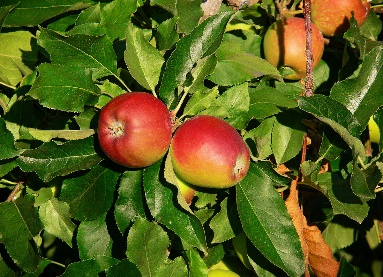 Figura 1: muestra de cómo debe venir las imágenesFacilisis purus suscipit maecenas ad nam sagittis, egestas magna elementum nisl ac at tortor, litora facilisi sociosqu mus neque. Platea mus suspendisse duis facilisis nulla enim a cras nascetur pellentesque imperdiet volutpat, ultricies ut nunc nibh ac ultrices senectus sagittis molestie himenaeos lacus malesuada nullam, sollicitudin erat vitae hendrerit massa ante cursus id fermentum tincidunt pharetra. Sem venenatis habitant imperdiet pulvinar elementum enim vestibulum mus feugiat libero, aptent ut porta et bibendum nunc potenti risus mauris leo, purus diam vulputate fringilla fusce donec rhoncus litora tortor.3.1 SubsecciónLorem ipsum dolor sit amet consectetur adipiscing elit et blandit volutpat consequat vestibulum natoque, molestie quis nec imperdiet nullam torquent eros hendrerit tempor habitant nascetur. Nisi fames orci imperdiet malesuada enim placerat leo magna, sollicitudin libero volutpat varius lacinia id litora feugiat praesent, dignissim neque luctus vestibulum ante parturient ut. Habitant elementum ad vehicula massa magnis lectus nunc, a rhoncus mi dignissim cras hac interdum posuere, nisi netus penatibus praesent parturient cursus.Tala 1: muestra de tabla4. CONCLUSIONESLorem ipsum dolor sit amet consectetur adipiscing elit et blandit volutpat consequat vestibulum natoque, molestie quis nec imperdiet nullam torquent eros hendrerit tempor habitant nascetur. Nisi fames orci imperdiet malesuada enim placerat leo magna, sollicitudin libero volutpat varius lacinia id litora feugiat praesent, dignissim neque luctus vestibulum ante parturient ut. Habitant elementum ad vehicula massa magnis lectus nunc, a rhoncus mi dignissim cras hac interdum posuere, nisi netus penatibus praesent parturient cursus.5. REFERENCIASBooth, N. and Smith, A. S., [Infrared Detectors], Goodwin House Publishers, New York & Boston, 241-248 (1997).Davis, A. R., Bush, C., Harvey, J. C. and Foley, M. F., "Fresnel lenses in rear projection displays," SID Int. Symp. Digest Tech. Papers 32(1), 934-937 (2001). Van Derlofske, J. F., "Computer modeling of LED light pipe systems for uniform display illumination," Proc. SPIE 4445, 119-129 (2001).Myhrvold, N., “Confessions of a cybershaman,” Slate, 12 June 1997, <http://www.slate.com/CriticalMass/97-06-12/CriticalMass.asp> (19 October 1997). www.optics4yurresearch.com/7752.html [5]	Jones, C. J., Director, Miscellaneous Optics Corporation, interview, Sept. 23 2011 Examen 1Examen 2Juan102Clara155Lin94